Universitatea de Medicină şi Farmacie “Carol Davila” Bucureşti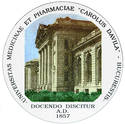 Comisia pentru asigurarea calităţiiFIŞA DISCIPLINEIDate despre programTimpul total estimat (ore/semestru de activitate didactică)Precondiții (acolo unde este cazul)Condiții (acolo unde este cazul)Competențe specifice acumulateObiectivele disciplinei (reieşind din grila competenţelor specifice acumulate)ConținuturiCoroborarea conţinuturilor disciplinei cu aşteptările reprezentanţilor comunităţii epistemice, asociaţiilor profesionale şi angajatori reprezentativi din domeniul aferent programuluiEvaluarea1.1.UNIVERSITATEA DE MEDICINĂ ŞI FARMACIE “CAROL DAVILA”UNIVERSITATEA DE MEDICINĂ ŞI FARMACIE “CAROL DAVILA”UNIVERSITATEA DE MEDICINĂ ŞI FARMACIE “CAROL DAVILA”UNIVERSITATEA DE MEDICINĂ ŞI FARMACIE “CAROL DAVILA”UNIVERSITATEA DE MEDICINĂ ŞI FARMACIE “CAROL DAVILA”UNIVERSITATEA DE MEDICINĂ ŞI FARMACIE “CAROL DAVILA”UNIVERSITATEA DE MEDICINĂ ŞI FARMACIE “CAROL DAVILA”UNIVERSITATEA DE MEDICINĂ ŞI FARMACIE “CAROL DAVILA”1.2. FACULTATEA  DE MOAȘE ȘI ASISTENȚĂ MEDICALĂFACULTATEA  DE MOAȘE ȘI ASISTENȚĂ MEDICALĂFACULTATEA  DE MOAȘE ȘI ASISTENȚĂ MEDICALĂFACULTATEA  DE MOAȘE ȘI ASISTENȚĂ MEDICALĂFACULTATEA  DE MOAȘE ȘI ASISTENȚĂ MEDICALĂFACULTATEA  DE MOAȘE ȘI ASISTENȚĂ MEDICALĂFACULTATEA  DE MOAȘE ȘI ASISTENȚĂ MEDICALĂFACULTATEA  DE MOAȘE ȘI ASISTENȚĂ MEDICALĂ1.3.DISCIPLINA:  OBSTETRICA SI GINECOLOGIEDISCIPLINA:  OBSTETRICA SI GINECOLOGIEDISCIPLINA:  OBSTETRICA SI GINECOLOGIEDISCIPLINA:  OBSTETRICA SI GINECOLOGIEDISCIPLINA:  OBSTETRICA SI GINECOLOGIEDISCIPLINA:  OBSTETRICA SI GINECOLOGIEDISCIPLINA:  OBSTETRICA SI GINECOLOGIEDISCIPLINA:  OBSTETRICA SI GINECOLOGIE1.4. DOMENIUL DE STUDII  - SĂNĂTATEDOMENIUL DE STUDII  - SĂNĂTATEDOMENIUL DE STUDII  - SĂNĂTATEDOMENIUL DE STUDII  - SĂNĂTATEDOMENIUL DE STUDII  - SĂNĂTATEDOMENIUL DE STUDII  - SĂNĂTATEDOMENIUL DE STUDII  - SĂNĂTATEDOMENIUL DE STUDII  - SĂNĂTATE1.5.CICLUL DE STUDII: LICENȚĂCICLUL DE STUDII: LICENȚĂCICLUL DE STUDII: LICENȚĂCICLUL DE STUDII: LICENȚĂCICLUL DE STUDII: LICENȚĂCICLUL DE STUDII: LICENȚĂCICLUL DE STUDII: LICENȚĂCICLUL DE STUDII: LICENȚĂ1.6.PROGRAMUL DE STUDII: MOASEPROGRAMUL DE STUDII: MOASEPROGRAMUL DE STUDII: MOASEPROGRAMUL DE STUDII: MOASEPROGRAMUL DE STUDII: MOASEPROGRAMUL DE STUDII: MOASEPROGRAMUL DE STUDII: MOASEPROGRAMUL DE STUDII: MOASEDate despre disciplinăDate despre disciplinăDate despre disciplinăDate despre disciplinăDate despre disciplinăDate despre disciplinăDate despre disciplinăDate despre disciplinăDate despre disciplină2.1.Denumirea disciplinei:      Diagnosticarea timpurie a sarcinii cu risc crescutDenumirea disciplinei:      Diagnosticarea timpurie a sarcinii cu risc crescutDenumirea disciplinei:      Diagnosticarea timpurie a sarcinii cu risc crescutDenumirea disciplinei:      Diagnosticarea timpurie a sarcinii cu risc crescutDenumirea disciplinei:      Diagnosticarea timpurie a sarcinii cu risc crescutDenumirea disciplinei:      Diagnosticarea timpurie a sarcinii cu risc crescutDenumirea disciplinei:      Diagnosticarea timpurie a sarcinii cu risc crescutDenumirea disciplinei:      Diagnosticarea timpurie a sarcinii cu risc crescut2.2.Titularul activitătilor de curs:   Titularul activitătilor de curs:   Titularul activitătilor de curs:   Titularul activitătilor de curs:   Titularul activitătilor de curs:   Titularul activitătilor de curs:   Titularul activitătilor de curs:   Titularul activitătilor de curs:   2.3.Titularul activitătilor de seminar: Titularul activitătilor de seminar: Titularul activitătilor de seminar: Titularul activitătilor de seminar: Titularul activitătilor de seminar: Titularul activitătilor de seminar: Titularul activitătilor de seminar: Titularul activitătilor de seminar: 2.4. Anul de studiu2.4. Anul de studiuIII2.5. SemestrulVI2.6. Tipul de evaluareExamen 2.7. Regimul disciplineiDSNr ore pe săptămână3  Curs    Curs  1seminar/ laborator  2Total ore din planul de învățământ42Curs  Curs  14seminar/ laborator  28Distributia fondului de timpOREStudiul Studiul Studiul Studiul Studiul Studiul 10Documentare suplimentară Documentare suplimentară Documentare suplimentară Documentare suplimentară Documentare suplimentară Documentare suplimentară 10Pregătire seminarii / laboratoare, teme, referate, portofoliu și eseuriPregătire seminarii / laboratoare, teme, referate, portofoliu și eseuriPregătire seminarii / laboratoare, teme, referate, portofoliu și eseuriPregătire seminarii / laboratoare, teme, referate, portofoliu și eseuriPregătire seminarii / laboratoare, teme, referate, portofoliu și eseuriPregătire seminarii / laboratoare, teme, referate, portofoliu și eseuri10TutoriatTutoriatTutoriatTutoriatTutoriatTutoriat6ExaminăriExaminăriExaminăriExaminăriExaminăriExaminări10Alte activitățiAlte activitățiAlte activitățiAlte activitățiAlte activitățiAlte activități103.7. Total ore de studiu individual3.7. Total ore de studiu individual3.7. Total ore de studiu individual563.9. Total ore pe semestru3.9. Total ore pe semestru3.9. Total ore pe semestru1543.10. Numărul de credite3.10. Numărul de credite3.10. Numărul de credite3334.1.  de curriculumnu este cazul4.2. de competențenu este cazul5.1.  nu este cazul5.2. nu este cazulCompetențe profesionale (exprimate prin cunoștințe și abilități)Cunoasterea  semnelor clinice si anamnestice de diagnostic ale avortului, patologiei asociate sarciniiExplicarea si interpretarea rezultatelorCompetente transversale (de rol, de dezvoltare profesională, personale)Abilitatea de a aplica notiunile de urmarire a sarciniiAbilitatea de a intelege importanta depistarii patologiei asociate sarcinii Abilitatea de diagnostica corect o sarcina cu risc, si a implementa atitudinea corecta5.1. Obiectivul generalDobandirea capacitatii de intelegere si aplicare de obstetrica patologia 5.2. Obiective specificeInsusirea notiunilor de patologie obstetricala 8.1. CursMetode de predareObservații AVORTUL SPONTANBOALA ABORTIVASARCINA ECTOPICASARCINA MULTIPLABOALA TROFOBLASTICA GESTATIONALAPLACENTA PRAEVIAAPOPLEXIA UTERO - PLACENTARAPATOLOGIA LICHIDULUI AMNIOTICSUFERINTA FETALA ACUTAHTA INDUSA DE SARCINADISGRAVIDIA DE TRIMESTRUL IIZOIMUNIZAREA FETO - MATERNA PRIN INCOMPATIBILITATEA SISTEMULUI Rh SI AB0HEMORAGIILE IN SARCINA. URGENTE MATERNE IN SARCINA SI TRAVALIUHEMORAGIILE DIN POSTPARTUMCurs magistral/expuneri interactive folosind mijloace multimediaBibliografie ’’ Obstetrica si ginecologie clinica pentru student si rezidenti’’ autor : Radu Vladareanu, Editura Universitara ‘’ Carol Davila’’, 2006 ‘’ Obstetrica ‘’ – pentru moase, student, si rezidenti de obstetrica-ginecologie. Autori: Dimitrie Nanu, Bogdan Marinescu, Marius Moga, ED. Universitara ‘’Carol Davila’’, 2005 ‘’ Ginecologie ‘’ – Autori : N. Crisan, D. Nanu, Ed. Societatea Stiintifica&Tehnica Bucuresti, 1997Bibliografie ’’ Obstetrica si ginecologie clinica pentru student si rezidenti’’ autor : Radu Vladareanu, Editura Universitara ‘’ Carol Davila’’, 2006 ‘’ Obstetrica ‘’ – pentru moase, student, si rezidenti de obstetrica-ginecologie. Autori: Dimitrie Nanu, Bogdan Marinescu, Marius Moga, ED. Universitara ‘’Carol Davila’’, 2005 ‘’ Ginecologie ‘’ – Autori : N. Crisan, D. Nanu, Ed. Societatea Stiintifica&Tehnica Bucuresti, 1997Bibliografie ’’ Obstetrica si ginecologie clinica pentru student si rezidenti’’ autor : Radu Vladareanu, Editura Universitara ‘’ Carol Davila’’, 2006 ‘’ Obstetrica ‘’ – pentru moase, student, si rezidenti de obstetrica-ginecologie. Autori: Dimitrie Nanu, Bogdan Marinescu, Marius Moga, ED. Universitara ‘’Carol Davila’’, 2005 ‘’ Ginecologie ‘’ – Autori : N. Crisan, D. Nanu, Ed. Societatea Stiintifica&Tehnica Bucuresti, 19976.2. Seminar / laboratorMetode de predareObservațiiELEMENTELE CLINICE SI ANAMNESTICE DE DIAGNOSTIC ALE AVORTULUITABLOUL CLINIC IN HIPEREMESIS GRAVIDORUMSEMNELE CLINICE SI PARACLINICE ALE SARCINII ECTOPICEELEMENTELE CLINICE SI PARACLINICE DE STABILIRE A DIAGNOSTICULUI DE SARCINA GEMELARADIAGNOSTICUL MOLEI HIDATIFORMEDISPENSARIZAREA GRAVIDEI CU PLACENTA PRAEVIASEMNE CLINICE SI PARACLINICE IN RUPTURA SPONTANA DE MEMBRANEMODIFICARI CARDIOTOCOGRAFICE  ALE BATAILOR CORDULUI FETAL  IN SUFERINTA FETALA ACUTAMONITORIZAREA GRAVIDEI CU HTA INDUSA DE SARCINAMONITORIZAREA GRAVIDEI CU INCOMPATIBILITATE RhDISPENSARIZAREA GRAVIDEI CU RISC DE NASTERE PREMATURADIAGNOSTICUL SI ATITUDINEA TERAPEUTICA IN HEMORAGIILE DIN TRIMESTRUL I DE SARCINADIAGNOSTICUL CLINIC SI ATITUDINEA TERAPEUTICA IN HEMORAGIILE DIN TRIMESTRUL II SI IIIPROFILAXIA TROMBOFLEBITEI IN SARCINAPrezentarea bazei didactica din spitalPrezentarea de cazuri practice de gravid cu patologie asociata sarciniiPrezentarea de aparatura si instrumentar folositBibliografieBibliografie ’’ Obstetrica si ginecologie clinica pentru student si rezidenti’’ autor : Radu Vladareanu, Editura Universitara ‘’ Carol Davila’’, 2006 ‘’ Obstetrica ‘’ – pentru moase, student, si rezidenti de obstetrica-ginecologie. Autori: Dimitrie Nanu, Bogdan Marinescu, Marius Moga, ED. Universitara ‘’Carol Davila’’, 2005 ‘’ Ginecologie ‘’ – Autori : N. Crisan, D. Nanu, Ed. Societatea Stiintifica&Tehnica Bucuresti, 1997BibliografieBibliografie ’’ Obstetrica si ginecologie clinica pentru student si rezidenti’’ autor : Radu Vladareanu, Editura Universitara ‘’ Carol Davila’’, 2006 ‘’ Obstetrica ‘’ – pentru moase, student, si rezidenti de obstetrica-ginecologie. Autori: Dimitrie Nanu, Bogdan Marinescu, Marius Moga, ED. Universitara ‘’Carol Davila’’, 2005 ‘’ Ginecologie ‘’ – Autori : N. Crisan, D. Nanu, Ed. Societatea Stiintifica&Tehnica Bucuresti, 1997BibliografieBibliografie ’’ Obstetrica si ginecologie clinica pentru student si rezidenti’’ autor : Radu Vladareanu, Editura Universitara ‘’ Carol Davila’’, 2006 ‘’ Obstetrica ‘’ – pentru moase, student, si rezidenti de obstetrica-ginecologie. Autori: Dimitrie Nanu, Bogdan Marinescu, Marius Moga, ED. Universitara ‘’Carol Davila’’, 2005 ‘’ Ginecologie ‘’ – Autori : N. Crisan, D. Nanu, Ed. Societatea Stiintifica&Tehnica Bucuresti, 1997Continutul cursurilor este in concordant cu cerintele asociatiei nationale si profesionaleTip de activitate8.1. Criterii de evaluare:8.2. Metode de evaluare8.3. Pondere din nota finală8.4. CursInsusirea corecta a notiunilor prezentate pe parcursul semetruluiExamen – 2 probe :Proba practica – caz clinicProba orala – subiecte din tematica cursului si a lucrarilor practice50%50%8.4. Curs8.5. Seminar / laboratorStandard minim de performantă  Standard minim de performantă  Standard minim de performantă  Standard minim de performantă  Rezolvarea a cel putin 50% din subiectele probei practiceRezolvarea a cel putin 50% din subiectele probei oraleRezolvarea a cel putin 50% din subiectele probei practiceRezolvarea a cel putin 50% din subiectele probei oraleRezolvarea a cel putin 50% din subiectele probei practiceRezolvarea a cel putin 50% din subiectele probei oraleRezolvarea a cel putin 50% din subiectele probei practiceRezolvarea a cel putin 50% din subiectele probei oraleData completării: …………………………………Semnătura titularului de cursSemnătura titularului de seminarData completării: …………………………………Data avizării în Consiliul Departamentului:………………………………Semnătura directorului de departamentSemnătura directorului de departamentData avizării în Consiliul Departamentului:………………………………